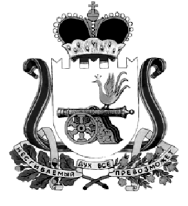 АДМИНИСТРАЦИЯ  КАМЕНСКОГО СЕЛЬСКОГО ПОСЕЛЕНИЯ КАРДЫМОВСКОГО РАЙОНА СМОЛЕНСКОЙ ОБЛАСТИП О С Т А Н О В Л Е Н И Е от  «26»   декабря  2022        №111  Об одобрении порядка разработки прогноза социально-экономического развития Каменского сельского поселения Кардымовского района Смоленской области на 2023 год и плановый период 2024 и 2025 годовНа основании Устава Каменского сельского поселения Кардымовского района Смоленской области, Администрация Каменского сельского поселения Кардымовского района Смоленской областип о с т а н о в л я е т: 1. Одобрить порядок разработки прогноза социально-экономического развития муниципального образования Каменского сельского поселения Кардымовского района Смоленской области на 2023 год и плановый период 2024 и 2025 годов.2. Признать утратившим силу постановление №67 от 12.11.2021г. «Об одобрении  прогноза социально-экономического развития Каменского сельского поселения Кардымовского района Смоленской области на 2022 год и плановый период 2023 и 2024 годов» с 01.01.2023 года.3.Настоящее постановление вступает в силу с 01.01.2023 года.4. Контроль исполнения настоящего постановления оставляю за собой.Глава муниципального образованияКаменского сельского поселенияКардымовского района Смоленской области                                      В.П. Шевелева                          УТВЕРЖДЕНО                     постановлением Администрации                     Каменского сельского поселения                                                                                                               Кардымовского района                                                                                                               Смоленской  области                                                                                                                 от 26.12.2022   №111 ПОРЯДОКразработки прогноза социально-экономического развития муниципального образования Каменского сельского поселения Кардымовского района Смоленской областиОбщие положенияНастоящий Порядок определяет порядок разработки, согласования и утверждения прогноза социально-экономического развития муниципального образования Каменского сельского поселения Кардымовского района Смоленской области на очередной финансовый год и на плановый период.Прогноз разработан на основе анализа социально-экономической ситуации, сложившейся в сельском поселении в предыдущие годы, итогов развития в январе-сентябре 2022 года, особенностей и внутренних возможностей сельского поселения. Порядок разработан в соответствии со ст.173 Бюджетного кодекса Российской Федерации, социально-экономической политикой, определенной в ежегодном послании Президента Российской Федерации, основными направлениями бюджетной и налоговой политики муниципального образования Каменского сельского поселения Кардымовского района Смоленской области.При разработке прогноза учтены прогнозные материалы органов исполнительной власти Смоленской области и органов местного самоуправления муниципальных образований Смоленской области. Прогноз социально-экономического развития муниципального образования Каменского сельского поселения Кардымовского Смоленской области (далее также – прогноз) является основой для разработки проекта бюджета сельского поселения на очередной финансовый год и плановый период.Прогноз размещается на официальном сайте администрации Каменского сельского поселения Кардымовского района Смоленской области.  Порядок разработки прогноза2.1. Прогноз разрабатывается исходя из анализа состояния сложившейся социально-экономической ситуации в сельском поселении и с учетом стратегических целей и задач государственной политики в экономике и социальной сфере.2.2. Основой для разработки прогноза являются:- принятый Министерством экономического развития вариант сценарных условий развития национальной экономики;- прогноз показателей инфляции, разработанный Министерством экономического развития и торговли РФ;- прогноз показателей инфляции и индексов-дефляторов по видам экономической деятельности, разработанный Департаментом экономического развития Смоленской области (далее - Департамент экономического развития);- информация государственных органов: Территориального органа Федеральной службы государственной статистики по Смоленской области, Федеральной налоговой службы России по Смоленской области, государственного учреждения Смоленского регионального отделения фонда социального страхования Российской Федерации, отделения пенсионного фонда по Смоленской области, Смоленского областного фонда обязательного медицинского страхования, Государственного учреждения Кардымовского центра занятости населения;- информация, предоставляемая действующими на территории муниципального образования Каменского сельского поселения Кардымовского района Смоленской области хозяйствующими субъектами, о результатах и перспективах их деятельности.2.3. Разработка прогноза осуществляется по установленным Департаментом экономического развития формам и показателям, с учетом его методических указаний и рекомендаций.2.4. Прогноз формируется в составе показателей и пояснительной записки к показателям.В пояснительной записке к прогнозу приводится обоснование параметров прогноза, в том числе их сопоставление с ранее утвержденными параметрами, с указанием причин и факторов прогнозируемых изменений.2.5.  Администрация Каменского сельского поселения Кардымовского района Смоленской области проводит организационную работу по разработке и формированию прогноза; уточняет и представляет на согласование в отдел экономики муниципального образования «Кардымовский район» Смоленской области параметры прогноза на очередной фининсовый год и на плановый период.2.6. Разработанный и согласованный с отделом экономики муниципального образования «Кардымовский район» Смоленской области, одобряется Постановлением Администрации Каменского сельского Кардымовского района Смоленской области и доводится до Совета депутатов Каменского сельского поселения Кардымовского района Смоленской области.3. Основные разделы и формы прогноза3.1 Прогноз разрабатывается по следующим основным разделам:           3.1.1. Территория сельского поселения.	3.1.2. Демографическая характеристика.	3.1.3. Уровень жизни населения.3.1.4. Сельское хозяйство.3.1.5. Строительство.	3.1.6. Торговля.	3.1.7. Малое и среднее предпринимательство.3.1.8.  Инвестиции.  3.1.9.  Труд и занятость.3.1.10. Развитие отрасли социальной сферы:- образование;- здравоохранение;- культура; - библиотечная система.